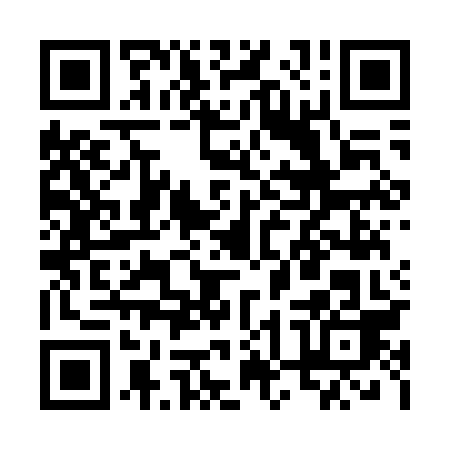 Ramadan times for Biestrzykow Maly, PolandMon 11 Mar 2024 - Wed 10 Apr 2024High Latitude Method: Angle Based RulePrayer Calculation Method: Muslim World LeagueAsar Calculation Method: HanafiPrayer times provided by https://www.salahtimes.comDateDayFajrSuhurSunriseDhuhrAsrIftarMaghribIsha11Mon4:134:136:0311:513:455:405:407:2412Tue4:104:106:0111:513:465:415:417:2613Wed4:084:085:5911:513:485:435:437:2714Thu4:064:065:5711:503:495:455:457:2915Fri4:034:035:5411:503:505:475:477:3116Sat4:014:015:5211:503:525:485:487:3317Sun3:583:585:5011:493:535:505:507:3518Mon3:563:565:4811:493:545:525:527:3719Tue3:533:535:4511:493:565:535:537:3920Wed3:513:515:4311:493:575:555:557:4121Thu3:483:485:4111:483:585:575:577:4322Fri3:463:465:3911:484:005:585:587:4423Sat3:433:435:3611:484:016:006:007:4624Sun3:403:405:3411:474:026:016:017:4825Mon3:383:385:3211:474:046:036:037:5026Tue3:353:355:3011:474:056:056:057:5227Wed3:323:325:2711:464:066:066:067:5428Thu3:303:305:2511:464:076:086:087:5629Fri3:273:275:2311:464:096:106:107:5930Sat3:243:245:2111:464:106:116:118:0131Sun4:224:226:1812:455:117:137:139:031Mon4:194:196:1612:455:127:157:159:052Tue4:164:166:1412:455:137:167:169:073Wed4:134:136:1212:445:157:187:189:094Thu4:114:116:0912:445:167:207:209:115Fri4:084:086:0712:445:177:217:219:136Sat4:054:056:0512:435:187:237:239:167Sun4:024:026:0312:435:197:247:249:188Mon3:593:596:0112:435:207:267:269:209Tue3:563:565:5812:435:227:287:289:2210Wed3:533:535:5612:425:237:297:299:25